                 Муниципальное казенное дошкольное образовательное учреждение                                       «Детский сад № 5 общеразвивающего вида»                                                 г. Шумиха Курганской области                        Проект"Я сам"на 2018-2019 учебный год.Долгосрочный творческий проект «Я сам!» (группа раннего возраста)Воспитатели: Криволапова Т.А. ; Леготина В.П.Образовательные области:- социально-коммуникативное развитие;- познавательное развитие;- речевое развитие;- художественно-эстетическое развитие;- физическое развитие.Актуальность проекта:Федеральный государственный образовательный стандарт (ФГОС) предусматривает создание условий для повышения качества дошкольного образования и в этих целях, наряду с другими мероприятиями, предполагает создание в дошкольных образовательных учреждениях условий для сохранения и укрепления здоровья воспитанников.«Формирование начальных представлений о здоровом образе жизни» направлено на достижение целей охраны здоровья детей и формирования основы культуры здоровья через решение следующих задач:- сохранение и укрепление физического и психического здоровья детей;- воспитание культурно-гигиенических навыков;- формирование начальных представлений о здоровом образе жизни.Именно в дошкольном возрасте очень важно воспитать у ребенка привычку к чистоте, аккуратности, порядку. В эти годы дети могут освоить все основные культурно-гигиенические навыки, научиться понимать их важность, легко, быстро и правильно выполнять.Начиная работу с детьми младшей группы детского сада, необходимо отметить, что у детей, пришедших в детский сад, отсутствуют или частично отсутствуют элементарные навыки самообслуживания и личной гигиены: дети не умеют самостоятельно умываться, одеваться и раздеваться, объективно оценивать особенности своего организма. Спустя определенный промежуток времени пребывания в группе ДОУ, у воспитанников формируются культурно-гигиенические навыки и навыки самообслуживания, вырабатываются привычки: мытьё рук перед едой и по мере загрязнения, пользоваться личным полотенцем, с частичной помощью взрослого съедать положенную порцию, задвигать стул.Для содействия развития КГН и навыков самообслуживания нами был разработан проект «Я сам!», который позволяет закрепить элементарные правила гигиены на данном этапе развития ребенка и расширить формы работы с детьми и родителями.Воспитание культурно-гигиенических навыков включает широкий круг задач. Для их успешного решения рекомендуется использовать целый ряд педагогических приемов с учетом возраста детей:- прямое обучение;- показ;- объяснение;- пояснение;- поощрение;- беседы;- упражнения с выполнением действий в процессе дидактических игр;- систематическое напоминание детям о необходимости соблюдать правила гигиены и постепенное повышение требований к ним;- художественное слово, фольклор (потешки, прибаутки, песенки, сказки, стихи);- наглядные приемы (картинки, фотографии).- практические действия (самостоятельные действия с чайными и столовыми принадлежностями, сервировка стола, разбор проблемных ситуаций с игрушками, например: зайчик пригласил ежика в гости – нужно помочь накрыть стол).- гигиенический индивидуализм: своя расчёска, своя постель, свой носовой платок, своё полотенце.- игры-занятия с куклой («Умоем куклу Катю», «Кукла Катя идёт на прогулку», «Причешем куклу Катю»).- наглядные схемы действий в ситуациях одевания, умывания, укладывания спать и т. д.Формирование культурно-гигиенических навыков осуществляется в тесном контакте с семьей, т. к. культурно-гигиеническое воспитание, осуществляемое в дошкольном учреждении, должно быть непрерывным и в домашних условиях.Формы работы с родителями:- беседы;- консультации;- папки-передвижки.Цель проекта: совершенствование культурно-гигиенических навыков у детей раннего дошкольного возраста.Задачи проекта:1. Формировать простейшие навыки поведения во время еды, умывания, за столом.2. Воспитывать у детей желание выглядеть чистыми, аккуратными и опрятными.3. Закреплять культурно - гигиенические навыки в домашних условиях.Сроки проведения проекта: октябрь – май 2018-2019 учебного года.Участники проекта: воспитанники, воспитатели, родители.Планируемые результаты:1.Сформированность простейших навыков поведения во время еды, умывания, за столом.2.Желание у детей выглядеть чистыми, аккуратными и опрятными.Продукт проекта:- итоговое мероприятие: «Вот какие мы большие»;- анкетирование родителей на тему: «Чему научился Ваш ребёнок?».План реализации проекта:Список литературы:Урунтаева Г.А., Афонькина Ю.А. Как приобщить малыша к гигиене и самообслуживанию. – М.: Просвещение, 1997.Крупская Н.К. О дошкольном воспитании. – М.: Просвещение, 1973.Зебзеева В.А. Организация режимных процессов в ДОУ. – М.: Сфера, 2007.Запорожец А.В. Психология и педагогика игры дошкольника. М.,1966.Дуброва В.П., Милашевич Е.П. Педагогическая практика в детском саду. – М.: издат. центр «Академия», 1998.Гурина И. В. Первые шаги от 0 до 3 лет. Засыпаем, кушаем, маму с папой слушаем. – СПб., 2007.Воспитателю о работе с семьёй / Под ред. Н.Ф. Виноградовой. – М.: Просвещение, 1989.Богуславская З.М., Смирнова Е.О. Развивающие игры для детей младшего дошкольного возраста. – М.: 1991.Буре Р.С., Островская А.Ф. Воспитатель и дети. – М.: Просвещение, 2006.Бондаренко А.К. Дидактические игры в д/с: Пособие для воспитателя детского сада. – М.: Просвещение,1985.Бондаренко А.К. Дидактиеские игры в детском саду. – М.: Просвещение,1991.Приложение:1.Консультация для родителей на тему: «Как приучить ребёнка быть аккуратным»Все родители хотят, чтобы их дети были аккуратными и опрятными, но детство на то оно и детство, чтобы и в лужи залезть, и краской испачкаться, и разлить на себя сок. Когда же и как приучать малыша к аккуратности?Начинать нужно, прежде всего с себя, ведь дети копируют поведение родителей. Обращайте внимание, как взрослые аккуратно кушают, что у них ничего не падает и не разливается. Все дети мечтают побыстрее стать большими и взрослыми, поэтому будут стараться вести себя за столом.В следующий раз, когда придете с прогулки, обратите внимание, что ваша обувь чистая, а у ребенка нет, потому что он ходил по грязи. Объясняйте, что для луж есть специальная резиновая обувь и что только в ней разрешается ходить и бегать по лужам.Также показывайте малышу, что есть детская одежда для разных случаев: есть нарядная одежда, есть одежда повседневная и есть та одежда, которую не жалко испачкать краской или фломастерами, поэтому, если ребенок хочет заняться творчеством, ему следует переодеться в другую одежду.Если ребенок испачкал любимую одежду, объясните, что теперь ее придется стирать, сушить, гладить, так что теперь он не скоро снова сможет ее надеть. Так ребенок гораздо быстрее поймет, что нужно быть аккуратнее.Многие дети не любят мыть руки, умываться и чистить зубы. Стоит делать это в виде игры, а также показывать, какие чистоплотные, к примеру, котики, как они тщательно умываются лапкой. Можно показать, как умываются другие животные и предложить малышу побыть котенком или мышонком. Можно устроить соревнование, кто быстрее и лучше вымоет руки — дети любят быть победителями.Обязательно хвалите малыша за его старания, даже, если у него не все получается. После умывания можете понюхать ребенка и сказать: «Как ты вкусно пахнешь», а после чистки зубов сказать: «Ой, какие былые и блестящие у тебя зубки, мне очень нравится!». Поверьте, такие простые слова способны мотивировать малыша гораздо больше, чем ваши постоянные напоминания и команды.Помимо личной чистоты приучайте ребенка к чистоте внешней, т.е. убирать после себя игрушки, краски, конструкторы и т.д. и объясняйте, зачем это нужно делать. Можно опять-таки устроить конкурс, кто быстрей все уберет — мама вещи или малыш игрушки, а победитель получает вкусняшку.Пусть ребенок привыкает после себя мыть посуду (даже, если вам придется ее перемывать), главное, что он привыкает к чистоте и порядку. А ваша похвала и поцелуй — будут его самой лучшей наградой.2.Художественное слово, детский фольклор.Хлюп-хлюп (С. Капутикян)Хлюп-хлюп ручками,Полон мыла таз.Ты не трогай, Машенька,Мыльной ручкой глаз.А водичка булькает,А водичка пенится.Машенька помоется,Причешется, оденется  (Е. Благинина)Ой, ладушки-ладушки,Испечём оладушки,На окно поставим,Остывать заставим.А остынут — поедимИ воробышкам дадим.Воробышки сели,Оладушки съели,Оладушки съели —Шшу-у-у!.. — и улетели.Водичка-водичка,Умой моё личико,Чтобы глазки блестели,Чтобы щечки краснели,Чтоб смеялся роток,Чтоб кусался зубок.Всё, что кушает наш ротик —Попадает к нам в животик!А животик будет сытым,Если кушать — с аппетитом!Косики-колосики,Отрастут волосики!Вымоем их мыломИ причешем мило.3.Дидактические упражнения: 1)«Оденем куклу на прогулку»Цели:- закрепить названия зимней одежды;- уточнить порядок одевания. Оборудование: несколько кукол, одежда и обувь для них.Содержание игры.Воспитатель предлагает одеть кукол на прогулку, уточняет, какие предметы одежды необходимы, предлагает детям поочередно надеть на кукол предмет одежды в той или иной последовательности, в которой дети одеваются сами, побуждает комментировать свои действия.2) «Уложим куклу спать».Цели:- закрепить названия постельного белья и их принадлежностей;- уточнить последовательность раздевания и развешивания одежды;- закрепить представление о том, что сон полезен для здоровья.Оборудование: кукольная кровать с постельными принадлежностями, стул, кукла, пижама или ночная рубашка для нее.Содержание игры.Воспитатель говорит о том, что куклу пора укладывать спать, просит постелить ей постель, уточняет порядок раздевания и развешивания одежды на стульчики, предлагает сделать это детям. После укладывания напоминает, что детям обязательно нужно спать днем, вовремя ложиться спать вечером, так как это все полезно для их здоровья, и если дети хорошо спят, они быстрее вырастают. Чтобы кукла быстрее уснула, предлагает спеть для нее колыбельную.4.Памятка для родителей «Внешний вид малышей».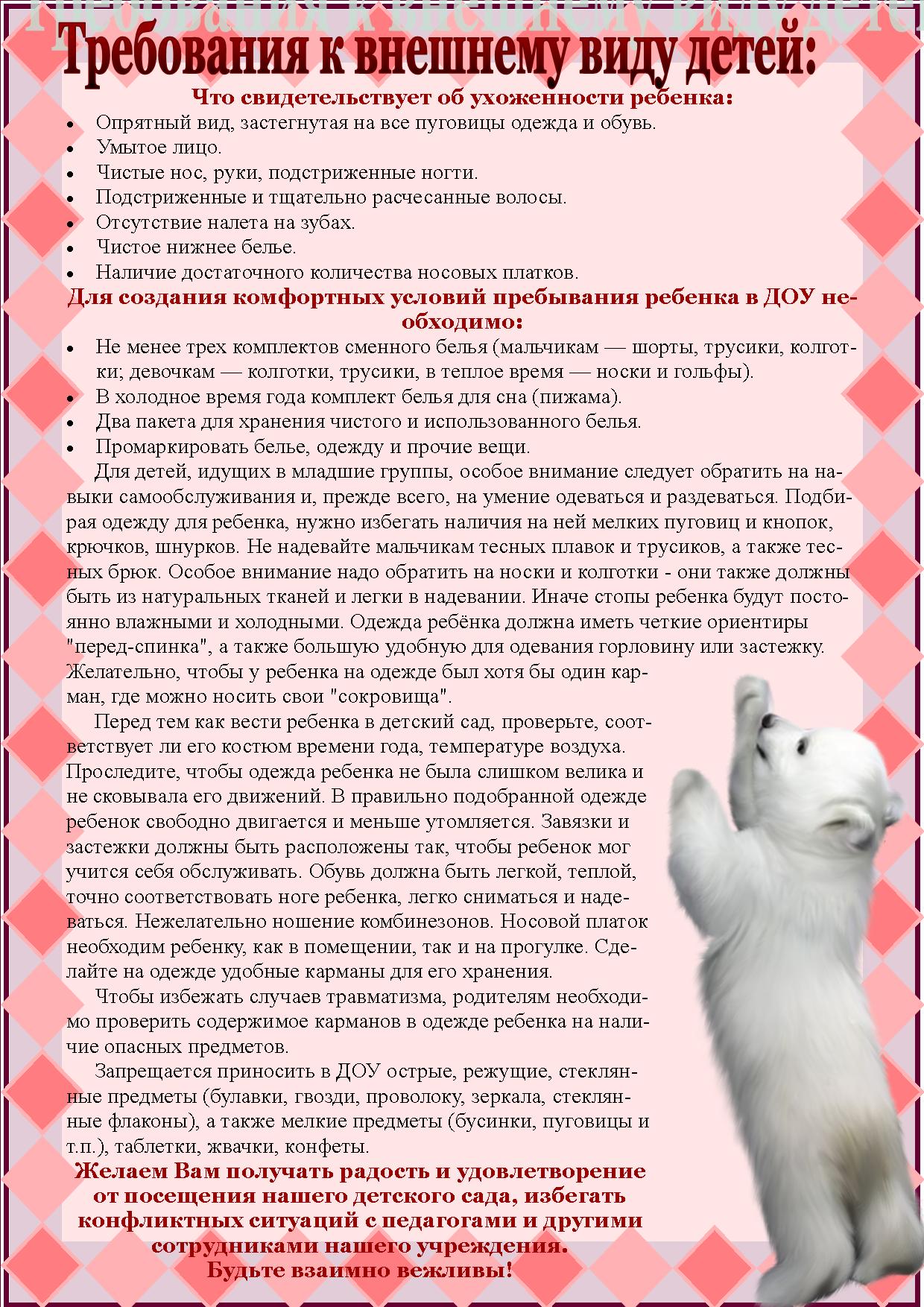 5.Русская народная сказка: «Про непослушные ручки и ножки»Пошла Ойка-капризуля в гости к Зайчонку. Сидит Зайчонок за столом и ест суп из голубой тарелки.— Садись, Ойка, — говорит Зайчонок. — Я тебя супом угощу. Съела Ойка полную тарелку супа.— Теперь давай тарелки мыть, — говорит Зайчонок. Неохота ленивой Ойке тарелки мыть.— Я бы помыла свою тарелку, — говорит Ойка. — Только вот мои ручки не хотят её мыть.— А разве ты не хозяйка своих рук? — удивился Зайчонок.— Нет, я не хозяйка своих рук, — ответила Ойка. — Они меня не слушаются. Мои ручки что хотят, то и делают.— Ну что же, - вздохнул Зайчонок. — Тогда, Ойка, сходи на ручей за водой. Я чайник поставлю. Будем чай пить с пряниками.Неохота ленивой Ойке за водой идти.— Я бы сходила за водой, - говорит Ойка. - Только вот мои ножки не хотят идти.— А разве ты не хозяйка своих ног? — ещё больше удивился Зайчонок.— Нет, я не хозяйка своих ног, — покачала головой Ойка. — Они меня не слушаются. Мои ножки куда хотят, туда и бегут!Только сказала эти слова Ойка, случилось вот что. Вдруг Ойка как вскочит с лавки. Прыг-прыг побежала она к двери. А потом скок-скок поскакала вниз по ступенькам крыльца. И дальше бегом по дорожке прямо в дремучий лес.— Ой, ой! — закричала Ойка. — Вы куда, мои ножки? Ой, я не хочу в лес бежать!А ножки её не слушаются. Бегут себе и бегут, прямо по заросшей тропинке в тёмную лесную чащу.И Ойкины ручки тоже её не слушаются. То жгучую крапиву сорвут. То в дупло залезут, а там пчёлы жужжат, сердятся.Поскакал Зайчонок к хорошей девочке Маше. Рассказал Маше, какая беда с Ойкой приключилась.— Надо догнать Ойку, — говорит Маша. — Пропадёт она одна в дремучем лесу!Бегут-торопятся Маша и Зайчонок по лесной тропинке.— Ойка! Ойка! — закричала Маша. — Скорей скажи, что ты опять хочешь стать хозяйкой своих рук и ног!— Ой, хочу, хочу! — заплакала Ойка. — Ой, никогда больше не буду лениться. Хочу опять стать хозяйкой своих рук и ног!Только сказала Ойка эти слова, тут же её ножки остановились, а ручки бросили на землю жгучую крапиву.— Ой, как хорошо! - обрадовалась Ойка.— Пойдёмте ко мне чай пить с пряниками, — пригласил всех Зайчонок.— А я за водой схожу, — сказала Ойка. — А потом чашки помою.6.Дидактические игры: «Водичка, водичка»Цель: воспитывать стремление к самостоятельности при выполнении навыков самообслуживания.Оборудование: две куклы.Ход игры: взрослый показывает детям двух кукол и говорит, что куклы хотят обедать, но у них грязные руки и лицо. Взрослый спрашивает: "Что надо сделать? - Надо вымыть куклам руки! Попросим водичку: Водичка, водичка, умой мое личико, чтобы глазоньки блестели, чтобы щечки краснели, чтоб кусался зубок, чтоб смеялся роток!" Показывает и рассказывает детям, как надо мыть куклам руки и лицо перед обедом. Далее предлагает детям вымыть свои руки и лицо, при этом взрослый повторяет потешку "Водичка, водичка!" «Вымой руки» Цель: учить ребенка мыть руки.Оборудование: заяц резиновый.Ход занятия: взрослый обращается к ребенку: "Мы пришли с прогулки, нам нужно вымыть ручки. Зайчик будет смотреть, как мы моем ручки". Взрослый ставит игрушку на край умывальника и показывает ребенку движения руками под струей воды. В конце процедуры взрослый от имени зайчика хвалит ребенка.«Умывалочка»Цель: учить ребенка умываться.Оборудование: зеркало, полотенце.Ход занятия: взрослый приводит ребенка (после сна) в ванную комнату, просит посмотреть на себя в зеркало, обращает его внимание на глазки, ротик, щечки и т.д. Предлагает ребенку умываться вместе с ним, при этом показывает, как это нужно сделать. Взрослый произносит потешку:Выходи, водица, мы пришли умыться!Лейся на ладошку, по-нем-нож-ку...Нет, не понемножку - посмелей,Будем умываться веселей!В конце умывания взрослый учит малыша вытирать лицо насухо полотенцем, просит посмотреть на себя в зеркало, говорит: "Аи, какой чистый ребенок, посмотри на себя в зеркало!"«Делаем причёску»Цель: учить ребенка держать в руке расческу и расчесывать волосы движениями сверху-вниз.Оборудование: зеркало, расческа, нарядная кукла.Ход игры: взрослый демонстрирует ребенку куклу и обращает внимание на ее прическу: "Посмотри, у куклы красивая прическа: длинные, ровные волосы, бантик. Красивая кукла! Давай и тебе сделаем красивую прическу!" Взрослый расчесывает перед зеркалом волосы ребенка, затем просит малыша попробовать это сделать самому: дает расческу в руки ребенку при этом помогает удер-живать ее, вести руку с расческой сверху вниз. В конце расчесывания просит ребенка посмотреть в зеркало, обращает его внимание на то, что он стал таким же красивым, как кукла.7.Игры- ситуации: «Купание куклы»Цели:- закрепить знание туалетных принадлежностей и порядка мытья:- уточнить знания о необходимости поддерживать чистоту тела;- способствовать формированию привычки опрятности.Оборудование: куклу, ванночка, предметы для мытья, полотенце, пижама, кровать.Содержание игры:Воспитатель обращает внимание детей на то, что куклу пора укладывать спать, но перед сном нужно помыть ее, и предлагает некоторым детям принести необходимые предметы, вспоминает с детьми их названия и назначение. Затем уточняет, какую воду нужно налить в ванночку, предлагает посадить куклу в ванночку с водой, уточняет с чего нужно начинать мытье, предлагает это сделать одному из детей. Так же предлагает помыть остальные части тела, вытереть куклу, надеть на нее пижаму, уложить в кровать, спеть колыбельную.8.Консультация для родителей« Как научить ребенка самостоятельно одеваться?»Едва малыш выходит из пеленок, мы начинаем его учить садиться на горшок и самостоятельно есть ложкой. И лишь когда записываем ребенка в детский сад, спохватываемся, что так и не научили сына или дочь одеваться самостоятельно. А когда начинаем наверстывать упущенное, оказывается, что ребенок категорически не желает одеваться сам…Приступать к обучению ребенка навыкам самостоятельного одевания следует с двух-трех лет. Примерно с этого возраста у ребенка появляется настойчивое стремление к самостоятельности и если Вы вовремя и правильно отреагируете, то Вам вообще не придется заставлять ребенка делать что-то самому – он и сам будет к этому стремиться. Поэтому, если Вашему крохе 2-3 годика, обратите внимание на несколько рекомендаций детских психологов.Нельзя подавлять инициативу ребенка. Если он хочет попытаться одеться сам – не мешайте ему. Но и не требуйте от ребенка сразу же, чтобы он одевался только сам. Очень часто родители просто не выдерживают медлительного темпа одевания малыша и, чувствуя, что они уже опаздывают, начинают в спешке сами одевать ребенка, не давая ему одеться самостоятельно. В этом случае имеет смысл начать сборы немного заранее, с учетом времени на спокойное освоение навыков одевания малышом.Если ребенок не хочет одеваться самостоятельно, то попробуйте немного подтолкнуть его, например, одевая ему носочки или штанишки не до конца и предлагая ребенку закончить одевание самому.Очень часто быстрому освоению навыка самостоятельного одевания препятствует сама конструкция одежды ребенка. Если на вещах малыша есть много численные молнии и шнуровки, мелкие пуговицы, то это значительно усложняет для него процесс одевания. Поэтому на первое время было бы уместнее покупать ребенку вещи с крупными удобными застежками, на липучках, на резиночках.Существуют специальные развивающие игры-шнуровки или просто любые игрушки, которые можно расстегивать и застегивать. Играя в эти игры ребенок развивает мелкую моторику рук и ему будет легче справиться со своей одеждой. Девочки свои первые навыки одевания могут освоить на куклах с их кукольными одежками.Можно поиграть с ребенком в разные игры, которые помогут ему научиться одеваться. Например, пусть штанины брюк станут туннелями, а ноги малыша- паровозиками. Предложите своему крохе «заехать паровозиками в туннели». Девочки, да и мальчики тоже, с удовольствием играют в «показ мод» или «фотосессию» - это отличный повод для обучения самостоятельному одеванию.Чтобы добиться от малыша взаимодействия при одевании, доброжелательно смотрите на него, шутите, напевайте и всегда проговаривайте совершаемые действия. Пример простейшей игры: «Мы идем гулять, будем топать ножками, поэтому ножки нужно обуть. Обуваем правую ножку. Обуваем левую ножку. Теперь давай потопаем ножками».Если песенки на малыша не действуют, то можно выбрать его любимых сказочных героев и одеваться как они.  Задействуйте весь свой артистизм и побудите ребенка одеться, как оделся бы его любимый персонаж. Сделайте вид, что свитер – не свитер, а курточка Буратино, шапочка – его колпачок, сапоги – чудесные башмачки и т.д.Примеру взрослых дети с удовольствием подражают. Разложите его одежду рядом со своими вещами и начинайте одеваться вместе или по очереди, вещь за вещью. Объявите «соревнование» - кто быстрее оденется. На первых порах малышу потребуется помощь. А еще при одевании можно использовать всякие потешки. Если ребенок упрямится, капризничает, будьте гибче, умейте найти компромисс. Если он требует, чтобы ему надели 2 пары носков, наденьте. Согласитесь на ту одежду, которую выбирает ребенок. Просто заранее подготовьте ему на выбор несколько вариантов,  тогда и вам будет проще согласиться с его выбором.Подсказывайте ребенку, что за чем надевать. Для многих детей запомнить последовательность одевания вещей может быть проблемой. Вы можете вместе с малышом изготовить плакат, на котором разместить изображения одежды в правильной последовательности. Это поможет ребенку быстрее запомнить. Кроме того, чтобы ребенок не перепутал где перед, а где спинка одежды, выбирайте одежду с кармашками или аппликациями спереди, так ребенку будет легче ориентироваться.Как застегивать пуговицыДетская одежда бывает не только на липучках, молниях, но и пуговицах. Обучение застегиванию пуговиц можно превратить в интересную игру. Нашейте на кусочек ткани несколько больших пуговиц, а в другой тряпочке проделайте петлю. Малыши с удовольствием играют и одновременно тренируются в полезном навыке. Кстати, для развития мелкой моторики используйте все, что есть под рукой: нашейте пуговицы и липучки на мягкие игрушки и некоторые домашние вещи. Так, уши зайца можно сделать прижимающимися к голове – пристегивать их на пуговицы, а шторки в детской на ночь скреплять липучкой.Как надевать ботинкиПервое время от ботинок на шнурках и сандалий с застежками лучше отказаться. Малыш не сможет сам расшнуровать ботинок перед тем, как надеть его, а после зашнуровать. Купите обувь на молнии или липучках, чтобы они хорошо раскрывались и ножка легко проходила внутрь. Вот увидите, расстегивать и застегивать молнии и липучки станет любимой игрой малыша, а значит, обувь он будет надевать без капризов и с удовольствием.Как надевать штанишкиОбъясняйте ребенку, что одевать штаны удобней сидя на кровати вытягивая ноги перед собой, а встать можно после того как ступни появились из под штанин. Не забывайте хвалить ребенка даже за его маленькие успехи.Как одеть футболкуЧтобы ребенок научился справляться со свитером, футболкой, вещи должны быть свободными, с минимальным количеством кнопок, пуговиц. Важно, чтобы горловина была свободной и одежка свободно проходила через голову. Иначе ребенок не только не справится с неудобной вещью, но и начнет злиться, а потом и вовсе откажется одеваться.Старайтесь спокойно и без раздражения объяснять ребенку, что в горловину кофты нужно залезать макушкой, а не лицом, которое может застрять в горловине. Это вам придется повторить не единожды, а много много раз, имейте терпение.Возможно, чтобы научить ребенка одеваться самому, вам придется пересмотреть его гардероб. Не исключено, что от каких-то вещей на время надо отказаться. И прежде чем покупать новую одежду, мысленно представляйте, сможет ли ребенок надеть обновку сам.Что же делать, если в четыре года ребёнок до сих пор не умеет одеваться самостоятельно? Учите: показывайте, как отличить изнаночную сторону одежды от лицевой, переднюю от задней, как лучше держать вещи, чтобы их удобней было надевать и т.д.В три-четыре года детишки, так или иначе, уже умеют одеваться, но могут отказываться делать это самостоятельно. Скорее всего, причина кроется как раз в том, что им не позволяли одеваться самостоятельно, когда им очень этого хотелось. Теперь Вам придётся проявить большую настойчивость и потратить гораздо больше времени на то, чтобы ребёнок всё-таки начал одеваться сам. Лучше всего придерживаться политики «мягкой непреклонности»: не ругать и не стыдить  ребёнка, признавать его успехи, помогать ему  в действительно сложных случаях, но ни в коем случае не делать за него его «работу».Между прочим, многие маленькие упрямцы очень реагируют на «слабо». Часто бывает достаточно сказать: «Да уж, конечно, тебе с этой футболкой точно не справиться - дело-то сложное, взрослое!». Но, имейте в виду, этот метод можно использовать только в том случае, когда ребёнок уже хорошо умеет одеваться, но не хочет этого делать. И не забудьте оказать эмоциональную поддержку и похвалить его за то, что он оделся.Не стоит упускать из вида  ещё одну причину отказа от самостоятельного одевания. Возможно, ребёнку просто не нравится его одежда? Она может быть неудобной для него. Посмотрите внимательно, легко ли одеть ребёнку ту вещи, которые Вы ему предлагаете? Нет ли грубых швов на изнаночной стороне, этикеток натирающих кожу, тугих резинок и колючих воротников? Некоторые дети обладают повышенной тактильной чувствительностью: свитер, который, на Ваш взгляд, очень нарядный и тёпленький, для них  может быть невыносимо колючим - и это вовсе не каприз! Наконец, даже у малышей дошкольного возраста часто бывают свои определённые вкусы и пристрастия в одежде, не стоит этим пренебрегать.Основные тезисы:1. Сложите домашнюю одежду в доступное ребенку место. Сначала малыш просто будет вытаскивать ее, заворачиваться, прятаться в куче вещей. Но примерно к полутора годам он, по примеру родителей, начнет надевать на себя шапки, носки. А потом и другую одежду.2. Если ребенок пытается что-то надеть сам (даже не очень удачно) боритесь с собственной нетерпеливостью. Не помогайте ему, пока он сам не попросит.3. Часто первыми вещами, которые надевает на себя малыш, оказываются папина футболка или мамины носки. Эти вещи надевать, во-первых, проще, во-вторых, интересней. А в-третьих, в них ребенок удовлетворяет свою потребность быть похожим на родителей. Поэтому не запрещайте такие эксперименты, наверняка у вас есть одежда, которую можно пожертвовать для игр.4. Покупайте ребенку удобные вещи – обувь на липучке, кофты с широким воротом и без застежек, свободные носочки и трусики.5. Придумайте хитрые способы и игры для одевания, заинтересуйте ими ребенка. Вот интересный способ надевания куртки.В книге Билла Адлера "Перехитрим малыша” есть совет, который может помочь родителям научить своего ребенка за несколько минут  надевать куртки, кофты, рубашки.Положите детскую куртку на плоскую поверхность (диван, табурет, пол), расправьте рукава; расстегнутая молния должна быть сверху. Поставьте ребенка лицом к воротнику или капюшону куртки. Одежда лежит как бы «вверх ногами по отношению к ребенку.Попросите малыша, чтобы он наклонился к куртке и продел руки в рукава. Пока ребенок находится в такой позе, возьмитесь за нижний край куртки и быстро перекиньте ее через голову малыша. Такая помощь нужна только в начале. потом ребенок будет сам "нырять” под край куртки одновременно натягивая рукава.6. Если ребенок оделся сам, не критикуйте его и, по возможности, не переодевайте (даже если все вещи надеты задом наперед и наизнанку). Наоборот, обязательно похвалите малыша. А ребенку постарше ставьте метки на одежду и обувь, чтобы ошибок было меньше.7. Начинайте игры и упражнения с одеванием до двух лет, чтобы использовать период "Я сам”.8. Не забывайте о том, что игра, интеллектуальное развитие и усвоение новых навыков - неразрывно связанные процессы. Позаботьтесь о том, чтобы у малыша были подходящие игрушки, которые помогут ему быстрее освоить искусство одевания. Прежде всего, это, конечно, куклы с их кукольными одежками. Кроме того, очень полезны разного рода развивающие пособия-игры-шнуровки и всё что можно застёгивать и расстёгивать (тканевые панно, тряпичные книжки, мягкие игрушки с карманами и клапанами, на которые нашиты пуговицы, молнии, липучки, завязки). Но если ребенок не хочет заниматься с такой игрушкой – не переживайте. Просто развивайте его мелкую моторику другими способами. И придет время, когда ребенок, без всяких тренировок научиться застегивать пуговицы и соединять половинки молнии.9. Когда вы сами одеваете ребенка, постарайтесь привлечь его внимание к процессу. Проговаривайте все свои действия, просите подержать какую-то вещь или самостоятельно выполнить простое действие.10. Даже если вам кажется, что ребенок уже умеет одеваться сам, не лишайте его поддержки и внимания. Подсказывайте, что за чем надевать (для многих детей это трудная задача), раскладывайте одежду по порядку. Можно одеваться одновременно с ребенком, предлагая ему соревнования.11. Планируйте своё время таким образом, чтобы Вы могли чувствовать себя спокойно, осваивая с малышом сложную науку одевания. Лучше встать с утра на полчаса раньше, чем лишить ребёнка возможности вовремя овладеть новыми навыками.12. Предлагайте ему самому снимать ту одежду, которую действительно легко снять.13. Можно повесить в детской плакатик с изображением разных предметов гардероба в той последовательности, в которой их нужно надевать. Очень хорошо, если этот плакат Вы изготовите вместе с малышом: найдёте в журналах подходящие картинки (заодно это будет хорошей тренировкой памяти и внимания для малыша - ведь столько новых названий предстоит запомнить), вырежьте и наклейте их на лист ватмана.9.Дидактическое упражнение: «Возьмём Катю на зимнюю прогулку».Цель: формирование у ребенка представлений об одежде, умению выполнять предметно-игровые действия.Оборудование: кукла.Ход игры: взрослый говорит, что кукла собирается на прогулку: "Давай поможем кукле одеться, на улице холодно", предлагает ребенку достать из шкафчика одежду: шапку, куртку, ботиночки. Затем взрослый поочередно берет каждую вещь, показывает ее ребенку, медленно приговаривая:Надеваем курточку, проденем руки в рукава, Застегнем пуговицы. Вот, куртку надели! Надеваем ботиночки на ножки, Вот шнурки, я помогу тебе завязать Вот, ботиночки надели на ножки Надеваем шапку на голову. Вот, так, шапку надели Кукла собралась на прогулку, может идти гулять. В целях закрепления у ребенка представлений об одежде, игра повторяется с другой куклой, ребенку предоставляется возможность действовать самостоятельно.10.Игровая ситуация: «Кукла Катя заболела».Цель: учить ребенка пользоваться носовым платком.Оборудование: кукла, носовые платки.Ход игры: взрослый демонстрирует детям куклу и говорит: "Вот кукла Маша, она заболела, у нее насморк, ей трудно дышать через нос. В кармане у нее лежит носовой платок. Поможем Маше очистить носик!" Взрослый произнести потешку:Маша заболела, трудно ей дышать,Мы платочком будем носик вытирать!Взрослый показывает детям, как правильно использовать носовой платок, демонстрируя это на кукле. Предлагает детям повторить действие.11.Игровая ситуация «Варвара- краса, длинная коса».	Цель: учить ребенка держать в руке расческу и расчесывать волосы движениями сверху-вниз.Оборудование: зеркало, расческа, нарядная кукла.Ход игры: взрослый демонстрирует ребенку куклу и обращает внимание на ее прическу: "Посмотри, у куклы красивая прическа: длинные, ровные волосы, бантик. Красивая кукла! Давай и тебе сделаем красивую прическу!" Взрослый расчесывает перед зеркалом волосы ребенка, затем просит малыша попробовать это сделать самому: дает расческу в руки ребенку при этом помогает удер-живать ее, вести руку с расческой сверху вниз. В конце расчесывания просит ребенка посмотреть в зеркало, обращает его внимание на то, что он стал таким же красивым, как кукла.12.Консультация для родителей: «Сон и его значение в жизни ребенка»Сон является неотъемлемой составляющей жизни каждого человека, он очень важен как для взрослого, так и для ребенка. Однако для детей не менее важным считается дневной сон, присутствие которого существенно влияет на физическое и эмоциональное развитие.Дневной сон – важная часть режима маленького ребенка. Но иногда у малышей возникают нарушения режима сна и бодрствования, что грозит обернуться задержкой психического, физического и интеллектуального развития. В этом случае важно найти причину «диссонанса» и устранить ее. Чередование бодрствования и сна способствует нормальной психической деятельности. Качество, глубина и продолжительность сна связаны с условиями его организации и ряд других факторов, знание которых необходимо и воспитателю, и родителям.Доводов "за" дневной сон предостаточно. Очень многие родители идут на поводу детей и утверждают, что идти против воли ребёнка совершенно бессмысленно. Конечно, очень часто за этим стоит простое нежелание тратить время и нервы на непростой процесс укладывания карапуза спать против его желания. Некоторым детям в возрасте до 6-ти лет нужно до получаса для нормального засыпания, а родителям или некогда, или просто не хочется возиться с капризным ребёнком столько времени.Полноценный отдых повышает активность иммунной системы ребенка, влияет на интеллект, память. В период фазы медленного сна высвобождается гормон роста и дети в буквальном смысле «растут в кровати».Почему так важен дневной сон для ребенка?Дневной сон оказывает позитивное влияние на многие факторы развития малыша. Прежде всего, дневной сон, впрочем, как и ночной, способствует развитию гормона роста. Как это ни странно, но именно во сне дети быстрее растут. Одна из задач дневного сна – это защита нервной системы ребенка. Во время сна мозг ребенка отдыхает, что помогает справиться с масштабным объемом информации, которое особенно характерно для первых лет жизни. Таким образом, весь «жизненный материал» обрабатывается мозгом ребенка небольшими порциями, разделяемыми дневным сном. Кроме того, сегодня доказана прямая взаимосвязь между сном и активностью малыша. Так, если ребенок не получает необходимых часов сна, он становится нервным и раздражительным, а иногда даже возникают очаги неуправляемой импульсивности и даже агрессии. Также дневной сон способен оказывать положительное влияние на работу некоторых органов, например, кишечника и желчевыводящих путей.Несомненно, полноценный дневной сон – это важный элемент развития ребенка, поэтому родители и мы –воспитатели должны создать благоприятные условия для правильного отдыха детей.13.Игровая ситуация «Обед для кукол».Цель: Дать детям представление о жизненной логике сюжетно-отобразительной игры, учить относиться к кукле, как к живому существу, вовлекать в игровое взаимодействие. Развивать игровые навыки, развивать речь и мышление, побуждать детей сопровождать свои действия словами.Воспитывать культуру поведения. Вызвать положительный эмоциональный отклик на игровую ситуацию.Ход игры:Вос-ль: Ребятки, сегодня к нам придут гости. Давайте имприготовим вкусный обед. Будем с вами варить вкусные щи.Ребятки, а из чего мы с вами будем варить наши щи (показ муляжей овощей: картошка, морковка, капуста, лук)Воспитатель берёт овощ и спрашивает детей. Что это? – морковь, картошка, капуста, лук (хоровые ответы).Вос-ль: Есть у нас морковка,Есть у нас капуста,Мелко лук порежем,Будет очень вкусно.Дети «чистят» морковь, «режут» лук, капусту. Затем дети по примеру воспитателя берут кастрюлю и ставят её на плиту.Вос-ль: « (имя ребенка) , потри, пожалуйста, морковку. Молодец!Посмотрите, ребятки, сколько много морковки натёрла…. А, … порежет лук, а ты, … капусту.Молодцы, ребятки! Сколько много нарезали овощей. А теперь давайте положим наши овощи в кастрюлю, пусть суп варится».Вос-ль: «…, возьми пожалуйста, ложку и попробуй суп, солёный ли он? Ребятки, он не солёный, мы забыли его посолить. Посоли его …. А теперь помешаем ложкой».Ложкой размешаю,Соли добавляю,Будут щи горячиС пылу, с жаруИз печи.Вос-ль: Ребятки, пока с вами играли, наш суп уже сварился.Пойдемте, проверим наш суп. Суп готов!(дети пробуют щи на вкус)Вкусно!Давайте же поставим его остужаться. Пока суп остывает, будем накрывать на стол.Вос-ль: Расставим посуду:тарелки и миски,Чтоб были у всех:У Ксюши и Тёмы,У Ани и Сени,У Вари и Гали.Достанем и ложки,И щи разольёмПо тарелочкам сами.Что-то наши гости не идут. Давайте за ними съездим. … ,возьми машину, повезёшь наших гостей на обед.Вот едет машинкаДудит, гудит,А в этой машинеШофёр сидитДудит, гудитС пути уйди.ж-ж-ж; ш-ш-шШинами шурша,Машина едет не спеша,Везёт гостей,Пропустите нас скорей.Вос-ль: Ребятки, рассаживайте своих гостей за столом, угощайте ихсупом.Хвалят гости щиОчень вкусные они.Вос-ль: Ну вот, гости поели, теперь им нужно отдохнуть. Девочкиберите своих кукол и укладывайте их спать. Спойте имколыбельную:Баю-баюшки-баюНе ложися на краюПридёт серенький волчокСхватит Катю за бачок.Вос-ль: … , пока девочки укладывают кукол спать, ты поможешь мне убрать со стола посуду.Баю-баю-баю-байты собачка, не лай,Спи Катюша засыпайне скули,КатенькаНашу Катю не будиОчень Катенька устала.Дали куколкам котлетки,Вам спасибо скажут детки,Ведь когда ребёнок сыт,Он всегда отлично спит.А теперь пора в кровать,Вашим куклам надо спать.14.Дидактическое упражнение «Моем чисто руки и лицо»Цель: Закрепить последовательность умывания.15.Подвижная игра «Зайка белый умывается»Воспитатель: «Дети, сейчас мы поиграем с вами в подвижную игру, которая называется «Зайка белый умывается». Я надену на ваши головки шапочки и вы станете настоящими зайчиками.»Дети вместе с воспитателем проговаривают слова игры и выполняют движения по тексту.«Зайка белый умывается,Видно в гости собирается.Вымыл носик, вымыл ротик,Вымыл ухо, вытер сухо».16.Беседа на тему: «Наш зайчонок заболел»17.Анкетирование родителей по теме « Чему научился Ваш ребенок»1. Анкета для родителей.18.Итоговое мероприятие на тему «Вот какие мы большие»МесяцМероприятияОтветственныйОктябрь1. Изучение литературы по данной теме;Октябрь2. Диагностика детей по данной теме;Ноябрь1. Консультация для родителей на тему: «Как приучить ребёнка быть аккуратным»Ноябрь2.Художественное слово, детский фольклор в свободное время от НОД: потешки , прибаутки, пестушки.Ноябрь3. Дидактические упражнения: «Оденем куклу на прогулку», «Уложим куклу спать».Декабрь1. Памятка для родителей «Внешний вид малышей».Декабрь2. Чтение русской народной сказки: «Про непослушные ручки и ножки»Декабрь3. Дидактические игры: «Водичка, водичка», «Вымой руки», «Умывалочка», «Делаем причёску».Декабрь4. Игра- ситуация: «Купание куклы»Январь1. Дидактическое упражнение: «Покажем кукле Кате, как мы накрываем на стол».Январь2. Дидактическое упражнение: «Покажем кукле Кате, как мы умеем умываться и вытирать руки полотенцем».Январь3. Дидактическое упражнение: «Покажем кукле Кате, как мы делаем зарядку после дневного сна».Февраль1. Беседа-наблюдение с детьми по теме: «Учимся у старших детей умываться».Февраль2. Консультация для родителей на тему: «Как научить ребёнка одеваться самостоятельно».Февраль3. Дидактическое упражнение: «Возьмём Катю на зимнюю прогулку».Февраль4. 2. Игровая ситуация: «Кукла Катя заболела».Март1. Игровая ситуация «Варвара- краса, длинная коса».Март2. Консультация для родителей: «Сон и его значение в жизни ребенка»Март3. Игровая ситуация «Обед для кукол».Апрель1. Дидактическое упражнение: «Моем чисто руки и лицо».Апрель2. Подвижная игра «Зайка белый умывается».Апрель3. Беседа на тему: «Наш зайчонок заболел».Май1.Анкетирование родителей по теме: «Чему научился Ваш ребёнок?»Май2. Итоговое мероприятие на тему: «Вот какие мы большие».         критерии        Навыки и умения детей в возрасте с 1,5 до 2 летсамостоятельноС помощью взрослого1. Помогает взрослым убирать вещи на свое место.2. Пьет самостоятельно из чашки.3. Самостоятельно ест ложкой.4. Начинает самостоятельно мыть руки.5 Начинает самостоятельно умывать лицо.6. Начинает снимать штаны самостоятельно.